2014 Chemistry Periodic Table NotesAntoine Lavoisier (1700’s)Listed all known elements (33) at the time4 groups: _____________,____________, ___________ and _____________.Dobereiner (early 1800’s)Arranged the elements into _______ (groups of three elements) based on __________ in properties.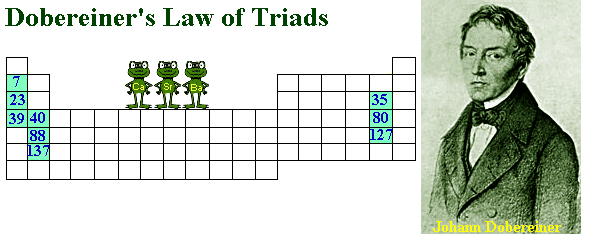 John Newlands (1864)Arranged elements by increasing atomic ________. (70)Noticed a ___________  pattern of ____________.Created the ________________________ (repeating patterns at every eighth element)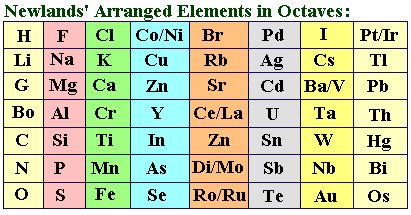 Lothar Meyer (1869)Identified and proved that there was a connection between ________  ________ and the ________ of the elementArranged the elements by increasing atomic mass (added the ________  ________)Dmitri Mendeleev (1869) Proved a __________  between atomic mass and element propertiesArranged elements by increasing atomic massPredicted the ___________ and __________ of elements yet to be ___________Henry Moseley (1913) Discovered atomic _______________Arranged elements by increasing atomic numberBy doing this a pattern of properties was discovered and fixed previous problemsPeriodic LawWhen elements are arranged by increasing atomic __________, there is a periodic repetition of ___________and ____________ properties.Modern Periodic Table:__________ (rows)- contain a variety of elements ranging from metals to nonmetals to Noble gases.  There are __________.__________ or __________ (columns)- contain elements that share similar properties.  There are ________.Representative (Main) Elements:Marked by “_____” on most groups.  Elements in the _______ and  ________ block_____________ range of characteristicsThis is ______________ ____________________Transition Elements (B) Consists of only metals.Found in the ___________________  of the period table.  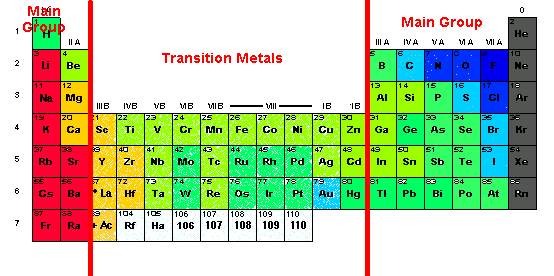 Metals, Nonmetals, and MetalloidsMetals:Make up ___________ of the periodic table________ at room temperature (except __________)Good conductors of _________and _________________________ and _____________Have Luster (____________)Nonmetals:__________ or _________  at room temperature (except ________, it is a liquid)___________ conductors of heat or electricity_____________Dull Metalloids:____________ of characteristics of both ___________ and nonmetals______, ________, ________, _________, ________, _________, _________, _______Silicon and Germanium are both used in computer chipsS- Block:Alkali Metals1 valence e-.  This makes them highly ____________Exist only as ____________Silvery white in colorOften bond with ______________Used in salts and batteriesForms _________ with a ________ chargeAlkaline Earth Metals2 valence e-.  Makes them highly reactiveCa and Mg are important components of living cellsSilvery in colorUsed to make laptop casingsForms ions with a ________ charge.P- Block (Families 13-18):Boron Family (13)3 valence e-Tends to _________ its valence e- awayMost are ____________Not as ____________ as group one and twoForms ions with a 3+ chargeCarbon Family (14)4 valence e-Can either _________ __________ its valence electrons or take additional electronsSn and Pb will form ions with 4+chargesNitrogen Family (15)5 valence e-, but will form _______ (it prefers to _______ 3 e- rather than ____ away 5)N and P are reactive and found in many molecular compoundsOxygen Family (16)6 valence e-Forms 2- ions.  It prefers to gain_________ 2 e- rather than give away 6)O and S are reactive and found in many compoundsHalogens (17)7 valence e-Form 1- ions (gains 1 e-)Highly reactive ____________Will often bond with metals to make ________Noble Gases (18)8 valence e-, full p ___________Does not form ionsInert gases (__________)They do not __________ with other elements because they do not need any more e-.D- Block (3-12)All ____________ metalsMost are hard metalsAll can exist as _________ elements in natureWill form a variety of _________ ions due to the fact that the s and d sublevels are close in energy amountsF- Block (Period 6 and 7)Lanthanide Serieselements 57-70Fits in period _______Shiny metalsHighly ___________Actinide Series elements 89-102Fits in period _________RadioactiveThe first 4 are naturally occurring the rest are lab created** For the Lanthanides and Actinides: 	Electrons fill the f-orbitals in an ____________ manner and there are many ___________ to electron configuration rules.Octet Rule:  Every Element wants _____  valence e-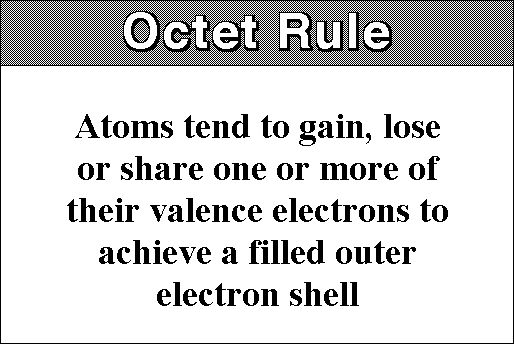 Formation of Ions:  A positive ion (called a __________) results when an atom _________electrons.A negative ion (called an ___________) results when an atom ______ electrons.Periodic Trends:Patterns in the periodic table that can be determined by __________ a period or a group____________, _______________, ______________, __________________Atomic Radius:The “__________ of atom”The outer edge of an atom is not clearly defined; there is no definite edgeAtomic radius is therefore ________ the distance between two identical nuclei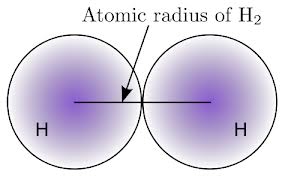 Atomic Radius Trend:__________as you go __________ the period - as you go across a period, more ___________ in nucleus, greater positive charge. Added __________ in ______principal energy level, so they get pulled closer to nucleus. _________ as you go down the ________ – as you go down a group, more ________ are added increasing nuclear charge.  However added electrons are in successively _______ energy levels which are _______ from the nucleus. Electrons are _________ pulled as tightly toward the nucleus.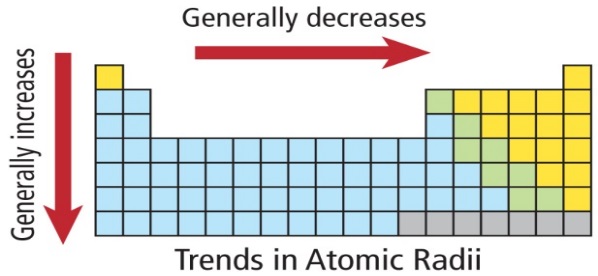 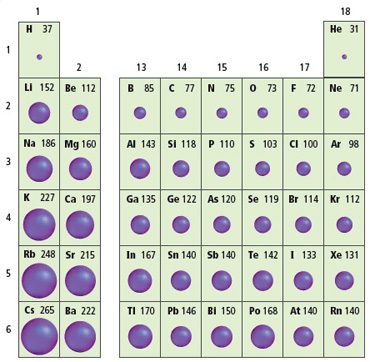 Electronegativity: the ability of an atom to _________ an electron while in a __________ bondthe larger the electronegativity value, the _________ an atom is at _______ electrons while in the chemical bondElectronegativity Trend:_______across the period – atoms are smaller going across a period, _______shell is closer to being full, and it is closer to the ______ nuclear chargeDecreases down the _______ – atoms are larger going down a group, outer orbitals ________ from positive nuclear charge, not good at attracting electrons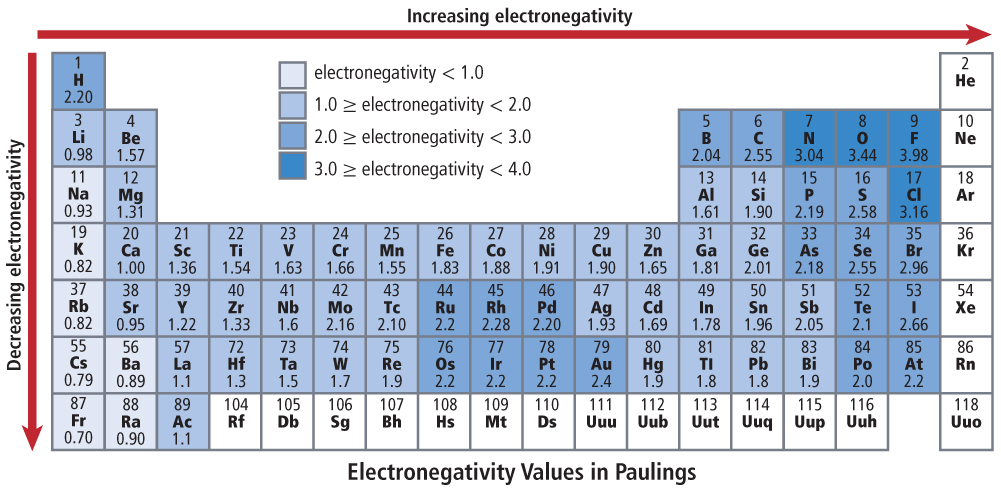 